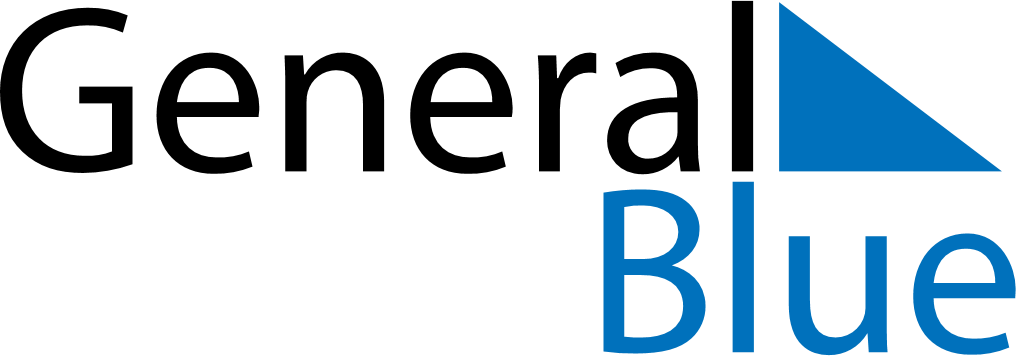 May 2024May 2024May 2024May 2024May 2024May 2024Wabrzezno, Kujawsko-Pomorskie, PolandWabrzezno, Kujawsko-Pomorskie, PolandWabrzezno, Kujawsko-Pomorskie, PolandWabrzezno, Kujawsko-Pomorskie, PolandWabrzezno, Kujawsko-Pomorskie, PolandWabrzezno, Kujawsko-Pomorskie, PolandSunday Monday Tuesday Wednesday Thursday Friday Saturday 1 2 3 4 Sunrise: 5:09 AM Sunset: 8:12 PM Daylight: 15 hours and 2 minutes. Sunrise: 5:07 AM Sunset: 8:14 PM Daylight: 15 hours and 6 minutes. Sunrise: 5:05 AM Sunset: 8:16 PM Daylight: 15 hours and 10 minutes. Sunrise: 5:03 AM Sunset: 8:18 PM Daylight: 15 hours and 14 minutes. 5 6 7 8 9 10 11 Sunrise: 5:02 AM Sunset: 8:19 PM Daylight: 15 hours and 17 minutes. Sunrise: 5:00 AM Sunset: 8:21 PM Daylight: 15 hours and 21 minutes. Sunrise: 4:58 AM Sunset: 8:23 PM Daylight: 15 hours and 25 minutes. Sunrise: 4:56 AM Sunset: 8:25 PM Daylight: 15 hours and 28 minutes. Sunrise: 4:54 AM Sunset: 8:26 PM Daylight: 15 hours and 32 minutes. Sunrise: 4:52 AM Sunset: 8:28 PM Daylight: 15 hours and 35 minutes. Sunrise: 4:51 AM Sunset: 8:30 PM Daylight: 15 hours and 39 minutes. 12 13 14 15 16 17 18 Sunrise: 4:49 AM Sunset: 8:31 PM Daylight: 15 hours and 42 minutes. Sunrise: 4:47 AM Sunset: 8:33 PM Daylight: 15 hours and 45 minutes. Sunrise: 4:45 AM Sunset: 8:35 PM Daylight: 15 hours and 49 minutes. Sunrise: 4:44 AM Sunset: 8:36 PM Daylight: 15 hours and 52 minutes. Sunrise: 4:42 AM Sunset: 8:38 PM Daylight: 15 hours and 55 minutes. Sunrise: 4:41 AM Sunset: 8:40 PM Daylight: 15 hours and 58 minutes. Sunrise: 4:39 AM Sunset: 8:41 PM Daylight: 16 hours and 1 minute. 19 20 21 22 23 24 25 Sunrise: 4:38 AM Sunset: 8:43 PM Daylight: 16 hours and 4 minutes. Sunrise: 4:36 AM Sunset: 8:44 PM Daylight: 16 hours and 7 minutes. Sunrise: 4:35 AM Sunset: 8:46 PM Daylight: 16 hours and 10 minutes. Sunrise: 4:34 AM Sunset: 8:47 PM Daylight: 16 hours and 13 minutes. Sunrise: 4:32 AM Sunset: 8:49 PM Daylight: 16 hours and 16 minutes. Sunrise: 4:31 AM Sunset: 8:50 PM Daylight: 16 hours and 19 minutes. Sunrise: 4:30 AM Sunset: 8:52 PM Daylight: 16 hours and 21 minutes. 26 27 28 29 30 31 Sunrise: 4:29 AM Sunset: 8:53 PM Daylight: 16 hours and 24 minutes. Sunrise: 4:27 AM Sunset: 8:54 PM Daylight: 16 hours and 26 minutes. Sunrise: 4:26 AM Sunset: 8:56 PM Daylight: 16 hours and 29 minutes. Sunrise: 4:25 AM Sunset: 8:57 PM Daylight: 16 hours and 31 minutes. Sunrise: 4:24 AM Sunset: 8:58 PM Daylight: 16 hours and 33 minutes. Sunrise: 4:23 AM Sunset: 8:59 PM Daylight: 16 hours and 36 minutes. 